REFERAT AU 2/2019 FO HORDALAND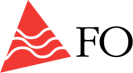 Tirsdag 29.januar 09.00-12.00FO kontoret, Lars Hillesgate 1929.01.19INNKALLING OG DAGSORDENDato for AU møte er jamfør møteplan. Lunsj blir servert. Faste saker hvert AU møte;Saker utsatt fra sist AU møteAndre saker til dette AU møte:Aktuelle saker neste AU møte:	Vedtak: Møteleder, referent, innkalling og dagsorden godkjennes. Sak om Kvinnefestivalen ivaretas under sak 6/2019. Sak Kontrollkomite blir ny sak 13/19.AU MØTE  Vedtak: Oppsatt møteplan følges med følgende endringer: AU-møte 7/19 endres tidspunkt: 12:00-15:00, AU-møte 8/19- lunsj til lunsj-møte 22.-23. august.
Hovedsak til dette møte er: vervearbeidet i avdelingenHovedsak til neste AU møte er: LS møte i mars. LS-saker til LS-møte mars kommer ut 26. februar. AU påbegynner diskusjonen i møte 22.02Bente melder fravær 28. mars pga Aleris-samling i Oslo18. juni - sommeravslutning med Styret, 15:00-18:00 AVDELINGEN og FO VESTLANDFO Hordaland Tilbakemelding fra arbeidsseminar for leder, fylkessekretær, organisasjonstillitsvalgt og kontorsekretær, Herdla 14.-15. januar.  Om arbeidssituasjonen, oppgavefordeling og oppfølging av sak sist styremøte og eventuelt frikjøp.  Aktiviteter: TrondheimskonferansenSamling medlemmer NAV StatMedlemsmøte PFU VFO VestlandMed utgangspunkt i FO Trøndelag sitt grunnlagsdokument for etablering av FO Trøndelag diskuteres arbeidet med FO Vestland. Se vedlagte arbeidsdokument. Oversikt over møter vi har hatt og som er planlagt i dette arbeidet legges frem. AU må se på hvordan saken best kan behandles i avdelingene vedtaksføres organ. Aktuelle tema for diskusjon på dagens møte er sammensetning av styret, AU og representantskap. Hvilke andre tema bør utredes underveis? Som eksempel kan være avlønning, arbeidstid, bruk av kompensasjonsdager. Bør valgkomiteen påbegynne arbeidet med å kartlegge hvem av de som har sentrale verv i de to avdelingene som ønsker gjenvalg, og til hvilke verv? Hvordan skal vi jobbe med beskrivelse av oppgaver/ funksjonsbeskrivelser for disse ulike vervene, stillingen som kontorsekretærVedtak: FO Hordaland: Diskusjon om forholdene på kontoret tas til etterretning. FO Vestland blir en av hovedsakene i styremøte 12. mars. FO Vestland: Referat vedtaksføre organ i avdelingene utveksles, i tillegg til styringsdokumenter. Grethe Kvist følger opp. Valgkomiteen bør påbegynne arbeidet etter felles møte i august.HANDLINGSPROGRAM TILTAKSPLANOppdatert Handlingsprogram og tiltaksplan ligger på web. Statusrapport;17.01.19: Medlemsmøte PFU Vernepleierne FagkonferansenTillitsvalgtkonferansenTillitsvalgtskolering vår 2019TurnuskursGrunnkurs, både i avdeling og Klubben BergenLokale forhandlingerLAF kursKS nettverkssamling for KS tillitsvalgteKS nettverksmøter i distriktetNettverksmøter Vedtak: AU tar orienteringen til etterretning. God påmelding til fagkonferansen.  Det ser ut til at det ligger innenfor budsjettrammene. Kurs i avdelingen lagt ut i kursportalen.STYREMØTEVedtak: Oppsatt møteplan for avdelingsstyremøtene følges. Jf sak 5/19 Hovedsaker til neste styremøte er LS-saker og FO Vestland.REPRESENTANTSKAPSMØTEAU må diskutere tema for møteneVedtak: Landsmøte blir sak på representantskapsmøtene i mai og oktober. Valg av delegater på representantskapsmøte i mai. AU fortsetter diskusjon om øvrige aktuelle saker.ØKONOMIKS OU midler 2019FO ønsker en oversikt fra avdelingene over planlagte aktiviteter, med estimert forbruk av OU-midler, for året som skal finansieres over formål 651 -  KS-midler til avdelingene.De ønsker dette for å sikre at vi har aktiviteter som dekkes over formålet og får benyttet oss av midlene på en god og hensiktsmessig måte. Fint om dere melder tilbake til meg i løpet av inneværende uke.Regnskap 2018Årsregnskap ikke mottatt. Kasserer, leder og kontorsekretær har hatt økonomimøte og planlagt videre arbeid. Møte med økonomiavdelingen FO sentralt og FO Hordaland og FO Sogn og Fjordane er avtalt.Vedtak: Informasjon om regnskap 2018 tatt til orientering. Grethe Kvist sender overslag over bruk av OU midler i løpet av uken. Kopi til AU.LANDSSTYREMØTE og LANDSMØTE 2019AU må se på plan for LS møter 2019 og plan for arbeid opp mot landsmøte. Vedtak: Grethe Kvist arbeider videre med plan for LS møter 2019 og arbeid opp mot Landsmøtet. VERVINGEvaluering av verveukene i 2018 og planlegging av verveuke 2019. Erfaringer med frikjøpt tillitsvalgt i FO klubben Bergen. Organisasjonstillitsvalgt Lena Ytreland blir med på denne saken da dette er ett av hennes hovedarbeidsområder. Vedtak: God evaluering av verveuke 1. Avdelingskontorets erfaringer med verveuke 2 er gode. Når valget falt på å følge opp markering av 30 års medlemskap er erfaringen med å gjennomføre dette sammen med FO Bergen særlig positivt. AU ønsker oppsummering av erfaringer med 20 % frikjøp Bergen kommune. Neste verveuke (uke 21) prioriterer vi distrikt, med hovedfokus på de kommuner som skal sammenslås. Med bakgrunnen i erfaringene fra sist verveuke, ønsker vi å gjennomføre verveaktiviteter sammen med tillitsvalgte ute. Mandag 20. mai setter organisasjonstillitsvalgt av til studentverving, med vaffeldag på HVL. EVENTUELTVedtak: Ingen saker.KONTROLLKOMITEFO Hordaland har sendt noen saker til sentral kontrollkomite. Foreløpig ikke svar.Vedtak: Grethe Kvist sender informasjon til AU vedr saker til kontrollkomiteen. Saken diskuteres videre i AU.